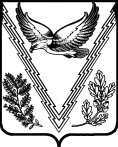 АДМИНИСТРАЦИЯ КУБАНСКОГО СЕЛЬСКОГО ПОСЕЛЕНИЯАПШЕРОНСКОГО РАЙОНАПОСТАНОВЛЕНИЕот  14.09.2018                                                                                                                                       №  99ст. КубанскаяОб утверждении Положения о квалификационных требованиях для замещения должностей муниципальной службы в администрации Кубанского сельского поселения Апшеронского районаВ соответствии со статьей 9 Федерального закона от 02 марта 2007 года №25-ФЗ «О муниципальной службе в Российской Федерации», статьей 7 Закона Краснодарского края от 08 июня 2007 года №1244-КЗ «О муниципальной службе в Краснодарском крае», законом Краснодарского края от 03 мая 2012 года № 2490 «О типовых квалификационных требованиях для замещения должностей муниципальной службы в Краснодарском крае» (с изменениями от   6 марта 2018  года № 3746-КЗ),  распоряжением администрации Кубанского сельского поселения Апшеронского района от 19 января  2018 года №3-р «Об утверждении штатных расписаний администрации Кубанского сельского поселения Апшеронского района»   п о с т а н о в л я ю: 1. Утвердить Положение о квалификационных требованиях для замещения должностей муниципальной службы в администрации Кубанского сельского поселения Апшеронского района  (далее -Положение)(прилагается). 	2. Постановление администрации Кубанского сельского поселения Апшеронского района от 20 сентября 2017 года № 117 «Об утверждении Положения о квалификационных требованиях для замещения должностей муниципальной службы в администрации Кубанского сельского поселения Апшеронского района» признать утратившим силу. 	3. Ведущему специалисту организационного отдела администрации Кубанского сельского поселения Апшеронского района Т.Н.Рябининой   настоящее постановление разместить на  официальном сайте администрации Кубанского сельского поселения Апшеронского района и обнародовать в специально установленных местах.   	4. Контроль  за выполнением настоящего постановления оставляю за собой.	5. Настоящее постановление вступает в силу после его официального обнародования.Глава Кубанского сельского поселенияАпшеронского района                                                                              И.М.ТриполецПРИЛОЖЕНИЕУТВЕРЖДЕНОпостановлением администрацииКубанского сельского поселенияАпшеронского районаот _______________ № ______ПОЛОЖЕНИЕо квалификационных требованиях для замещения должностей муниципальной службы в администрации Кубанского сельского поселения Апшеронского района	Настоящее Положение разработано в соответствии с Федеральным законом от 02 марта 2007 года № 25-ФЗ «О муниципальной службе в Российской Федерации», законами Краснодарского края от 08 июня 2007 года № 1244-КЗ «О муниципальной службе в Краснодарском крае», от 03 мая 2012 года № 2490-КЗ «О типовых квалификационных требованиях для замещения должностей муниципальной службы в Краснодарском крае» от 6 марта 2018 года №3746-КЗ "О внесении изменений в статьи 2 и 3 Закона Краснодарского края "О типовых квалификационных требованиях для замещения должностей муниципальной службы в Краснодарском крае" для определения квалификационных требований для замещения должностей муниципальной службы в администрации Кубанского сельского поселения Апшеронского района   (далее - квалификационные требования) (прилагаются).Квалификационные требования, предусмотренные настоящим положением, используются при:- поступлении граждан на муниципальную службу для замещения должностей муниципальной службы в администрации Кубанского сельского поселения Апшеронского района;-разработке должностных инструкций лиц, замещающих должности муниципальной службы в администрации Кубанского сельского поселения Апшеронского района;	- назначении на должность в порядке перевода муниципальных служащих для замещения должностей муниципальной службы в администрации Кубанского сельского поселения Апшеронского района;-организации и обеспечении выполнения лицами, замещающими должности муниципальной службы в администрации Кубанского сельского поселения Апшеронского района своих должностных обязанностей.Указанные квалификационные требования применяются в случае, если иное не предусмотрено федеральными законами, постановлениями Правительства Российской Федерации, правовыми актами органов государственной власти Краснодарского края.I. Квалификационные требования к уровню профессионального образования1. Для замещения должностей муниципальной службы определяются следующие квалификационные требования к уровню профессионального образования:1) по главным должностям муниципальной службы - высшее образование  не ниже уровня специалитета, магистратуры по профилю деятельности органа или по профилю замещаемой  должности;2) по ведущим должностям муниципальной службы - высшее образование    по профилю деятельности органа или по профилю замещаемой  должности;3) по старшим и младшим должностям муниципальной службы –   профессиональное образование по профилю замещаемой должности.2. Квалификационные требования к уровню профессионального образования, необходимому для замещения должностей муниципальной службы, устанавливаются правовым актом администрации Кубанского сельского поселения Апшеронского района на основе типовых квалификационных требований для замещения должностей муниципальной службы, которые определены в пункте 1  раздела 1 настоящего Положения в соответствии с квалификацией  должностей муниципальной службы.II. Квалификационные требования к стажу муниципальной  службы или стажу работы по специальности, направлению подготовки1. Для замещения должностей муниципальной службы устанавливаются следующие типовые квалификационные требования к стажу муниципальной службы  или стажу работы по специальности, направлению подготовки:1) главных должностей муниципальной службы -  не менее одного года стажа муниципальной службы или стажа работы по специальности, направлению подготовки;2) ведущих, старших, младших должностей муниципальной службы - без предъявления требования к стажу.2. Квалификационные требования к стажу муниципальной  службы или стажу работы по специальности, направлению подготовки, необходимым для замещения должностей муниципальной службы, устанавливаются муниципальным правовым актом на основе типовых квалификационных требований для замещения должностей муниципальной службы, которые определены в пункте 1  раздела 1 настоящего Положения в соответствии с квалификацией должностей муниципальной службы.III. Квалификационные требования к знаниям и умениям, которые необходимы для исполнения должностных обязанностей1. Квалификационные требования к знаниям и умениям, которые необходимы для исполнения должностных обязанностей, устанавливаются в зависимости от области и вида профессиональной служебной деятельности муниципального служащего его должностной инструкцией. Должностной инструкцией муниципального служащего могут также предусматриваться квалификационные требования к специальности, направлению подготовки.2. Специальные профессиональные знания подтверждаются документом государственного образца о высшем или среднем профессиональном образовании по специальностям, направлениям подготовки, соответствующим направлениям деятельности органа местного самоуправления. В случае, если специальные профессиональные знания, подтвержденные документом государственного образца о высшем или среднем профессиональном образовании, не соответствуют направлениям деятельности органа местного самоуправления, учитывается документ государственного образца о дополнительном профессиональном образовании по соответствующим направлениям деятельности органа местного самоуправления.3. Порядок и формы учета и контроля соблюдения муниципальными служащими квалификационных требований к знаниям и умениям, которые необходимы для исполнения должностных обязанностей, а также порядок и сроки получения дополнительного профессионального образования муниципальных служащих определяются представителем нанимателя (работодателем).Глава Кубанского сельского поселенияАпшеронского района                                                                              И.М.ТриполецПриложениек положению о квалификационныхтребованиях для замещения должностей муниципальной службы в администрации Кубанского сельского поселенияАпшеронского районаКвалификационные требования
к стажу муниципальной службы или стажу работы по специальности, направлению подготовки  по должностям муниципальной службы в администрации Кубанского сельского поселения Апшеронского района  Глава Кубанского сельского поселенияАпшеронского района                                                                                   И.М.ТриполецN
п/пНаименование должности муниципальной службыГруппа должностей, стаж муниципальной службы или стаж работы по специальности, направлению подготовкиУровень профессионального образованияСпециальность, направление подготовки12345Финансовый  отделФинансовый  отделФинансовый  отделФинансовый  отделФинансовый  отдел1.Главный специалистВедущая,без предъявления требования к стажуВысшее образованиеЭкономикаЭкономика трудаФинансы и кредитМировая экономика Бухгалтерский учёт, анализ и аудитМенеджмент Государственное и муниципальное управление Менеджмент организацииЭкономика и управление на предприятии (по отраслям) Управление персоналом Экономика и организация бытового обслуживания Налоги и налогообложение2.Ведущий специалистСтаршая,без предъявления требования к стажуПрофессиональное образованиеЭкономикаЭкономика трудаФинансы и кредитМировая экономика Бухгалтерский учёт, анализ и аудитМенеджмент Государственное и муниципальное управление Менеджмент организации Экономика и управление на предприятии (по отраслям) Управление персоналом Экономика и организация бытового обслуживания Налоги и налогообложение Экономика и бухгалтерский учет (по отраслям) Финансы Статистика"Организационный отделОрганизационный отделОрганизационный отделОрганизационный отделОрганизационный отдел3Ведущий специалист, специалист I категорииСтаршая,младшая,без предъявления требования к стажуПрофессиональное образованиеГосударственное и муниципальное управлениеЮриспруденцияБиблиотековедение ибиблиографияДокументоведение иархивоведениеДокументоведение идокументационноеобеспечения управленияФилологияДокументационноеобеспечение управленияи архивоведениеЭкономика ибухгалтерский учет(по отраслям)ФинансыСтатистикаНалоги иналогообложениеПраво и организациясоциальногообеспеченияПравоохранительнаядеятельностьПраво и судебноеадминистрированиеРусский язык илитератураСоциальная педагогика Дошкольное образование Педагогика дополнительного образования Информационные системы и технологии Информационно-измерительная техника и технологии Автоматизированные системы обработки информации и управления Электроника и микроэлектроника Промышленная электроника Проектирование и технология электронных средствТелекоммуникацииСети связи и системыкоммутацииРадиотехникаМногоканальныетелекоммуникационныесистемыИнформационная безопасность автоматизированных системИнформационные системы и программирование Программирование в компьютерных системах Прикладная информатика (по отраслям) Компьютерные системы и комплексы"Отдел ЖКХОтдел ЖКХОтдел ЖКХОтдел ЖКХОтдел ЖКХ4Ведущий специалистСтаршая,без предъявления требования к стажуПрофессиональное образованиеЮриспруденцияЭкономикаМенеджментГосударственное и муниципальноеуправлениеМенеджмент организацииЭкономика и управление на предприятии (по отраслям)Управление персоналомПравоведениеПраво и организация социального обеспеченияДокументационное обеспечение управления и архивоведениеЭкономика и бухгалтерский учет (по отраслям)ФинансыСтатистикаНалоги и налогообложение"